   Бекетовов ауыл советы                                                   Совет сельского поселения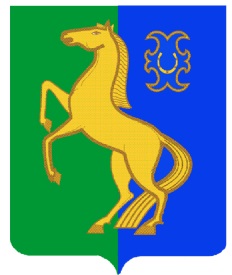    ауыл билəмəhе советы                                                         Бекетовский сельсоветмуниципаль районының                                                     муниципального района      Йəрмəĸəй  районы                                                              Ермекеевский районБашkортостан Республиĸаhы                                            Республики Башкортостан         ҠАРАР                                        № 5.4                             РЕШЕНИЕ  19 гинуар 2024 й.                                                                 19 января  2024 г.Об утверждении на 2024 год стоимости одного квадратного метра общей площади нежилых помещений по сельскому поселениюБекетовский сельсовет муниципального районаЕрмекеевский район Республики БашкортостанВ соответствии со ст. ст. 14, 51 Федерального закона «Об общих принципах организации местного самоуправления в Российской Федерации» от 06 октября 2003 года № 131-ФЗ и решением Совета сельского поселения Бекетовский сельсовет муниципального района Ермекеевский район Республики Башкортостан «О порядке оформления прав пользования муниципальным имуществом сельского поселения Бекетовский сельсовет муниципального района Ермекеевский район Республики Башкортостан и об определении годовой арендной платы за пользование муниципальным имуществом сельского поселения Бекетовский сельсовет муниципального района Ермекеевский район Республики Башкортостан» от 18 марта 2022 года № 25.11, приказа Министерства земельных и имущественных отношений Республики Башкортостан от 05 декабря 2023 г. №3067, Совета сельского поселения Бекетовский сельсовет муниципального района Ермекеевский район Республики Башкортостан решил:	 1. Утвердить стоимость одного квадратного метра общей площади нежилых помещений на территории сельского поселения Бекетовский сельсовет муниципального района Ермекеевский район Республики Башкортостан (Сс), определенный независимым оценщиком в соответствии с законодательством, регулирующим оценочную деятельность в Российской Федерации в размере 30 208 руб.       2. Контроль за выполнением  настоящего решения возложить на постоянную комиссию Совета по бюджету, налогам и вопросам собственности (Ахмадуллина Л.И.).       3. Настоящее решение вступает в силу с 01 января 2024 года.Глава сельского поселенияБекетовский сельсовет                                                                     З.З. Исламова